о формах, периодичности и порядке текущего контроля успеваемости   и промежуточной аттестации обучающихсяпо основным общеобразовательным программам в МБОУ «СОШ №110»Общие положения 1.1. Положение о формах, периодичности, порядке текущего контроля успеваемости и промежуточной аттестации обучающихся (далее – Положение) разработано в соответствии: с Федеральным законом от 29 декабря 2012 г. № 273-ФЗ «Об образовании в Российской Федерации»,  Порядком организации и осуществления образовательной деятельности по основным общеобразовательным программам – образовательным программам начального общего, основного общего и среднего общего образования, утвержденным приказом Минпросвещения от 22.03.2021 № 115; Федеральными государственными образовательными стандартами начального общего образования, основного общего образования, среднего общего образования Федеральным государственным образовательным стандартом начального общего образования обучающихся с ограниченными возможностями здоровья; основными образовательными программами (ООП) начального общего, основного общего, среднего общего образования; Уставом МБОУ «СОШ №110»1.2. Настоящее Положение является локальным нормативным актом МБОУ «СОШ №110», определяет формы, периодичность, порядок текущего контроля успеваемости и промежуточной аттестации обучающихся школы по основным образовательным программам начального общего, основного общего и среднего общего образования, а также порядок ликвидации академической задолженности. 1.3. Освоение образовательной программы, в том числе отдельной части или всего объема учебного предмета, курса образовательной программы, сопровождается текущим контролем успеваемости и промежуточной аттестацией учащихся. Текущий контроль успеваемости учащихся – это систематическая проверка учебных достижений учащихся, проводимая педагогом в ходе осуществления образовательной деятельности в соответствии с образовательной программой. Проведение текущего контроля успеваемости обучающихся с ОВЗ направлено на обеспечение выстраивания образовательного процесса максимально эффективным образом для достижения результатов освоения адаптированных основных общеобразовательных программ, предусмотренных федеральными государственными образовательными стандартами обучающихся с ОВЗ и умственной отсталостью (интеллектуальными нарушениями) (далее – ФГОС ОВЗ, ФГОС УО (ИН)). Проведение текущего контроля успеваемости направлено на обеспечение выстраивания образовательной деятельности максимально эффективным образом для достижения результатов освоения основных общеобразовательных программ, предусмотренных федеральными государственными образовательными стандартами начального общего, основного общего и среднего общего образования (далее – ФГОС). Промежуточная аттестация – это установление уровня достижения результатов освоения учебных предметов, курсов, предусмотренных образовательной программой. Промежуточная аттестация проводится, начиная со второго класса. Промежуточная аттестация подразделяется на четвертную (полугодовую) промежуточную аттестацию, которая проводится по каждому учебному предмету, курсу, дисциплине, модулю по итогам четверти (полугодия), а также готовую промежуточную аттестацию, которая проводится по каждому учебному предмету, курсу, дисциплине, модулю по итогам учебного года. Сроки проведения промежуточной аттестации определяются образовательной программой. Годовая промежуточная аттестация проводится на основе результатов четвертных (полугодовых) промежуточных аттестаций, и представляет собой результат четвертной (полугодовой) аттестации в случае, если учебный предмет, курс, дисциплина, модуль осваивался учащимся в срок одной четверти (полугодия), либо среднее арифметическое результатов четвертных (полугодовых) аттестаций в случае, если учебный предмет, курс, дисциплина, модуль осваивался обучающимся в срок более одной четверти (полугодия). Округление результата проводится в пользу учащегося. Настоящее положение согласовывается Советом школы, принимается на Педагогическом совете и утверждается приказом директора школы. 2.Формы и порядок проведения текущего контроля успеваемости учащихся 2.1.Текущий контроль успеваемости учащихся проводится в течение учебного периода в целях: контроля 	уровня 	достижения 	учащимися 	результатов, 	предусмотренных образовательной программой; проведения учащимся самооценки, оценки его работы педагогическим работником с целью возможного совершенствования образовательной деятельности. 2.2.Текущий контроль осуществляется педагогическим работником, реализующим соответствующую часть образовательной программы. 2.3.Порядок, формы, периодичность, количество обязательных мероприятий при проведении текущего контроля успеваемости учащихся определяются педагогическим работником с учетом образовательной программы. Текущий контроль осуществляется в следующих формах: письменная проверка – письменный ответ учащегося на один или систему вопросов (заданий). К письменным ответам относятся домашние, проверочные, лабораторные, практические, контрольные, творческие работы; письменные отчёты о наблюдениях; письменные ответы на вопросы теста; сочинения, изложения, диктанты, рефераты, комплексная работа на межпредметной основе и другое; устная проверка – устный ответ учащегося на один или систему вопросов в форме ответа на билеты,  беседы, собеседования и другое; комбинированная проверка - сочетание письменных и устных форм проверок. 	Перечень контрольных работ, проводимых в течение учебной четверти (полугодия), определяется календарно-тематическим планом, составляемым учителем на основе рабочей программы соответствующего учебного предмета. 	Конкретное время и место проведения контрольной работы устанавливается учителем 	по 	согласованию 	с 	заместителем 	директора 	Учреждения 	по 	учебно- воспитательной работе (график проведения точек контроля). 2.4.Выполнение контрольных работ, предусмотренных рабочими программами учебных предметов, является обязательным для всех обучающихся. 2.5. Обучающимся, не выполнившим контрольную работу в связи со временным освобождением от посещения учебных занятий в Учреждении и (или) от выполнения отдельных видов работ (по болезни, семейным обстоятельствам или иной уважительной причине), или самовольно пропустившим контрольную работу, предоставляется возможность выполнить пропущенные контрольные работы в течение соответствующей учебной четверти (полугодия), либо по истечении срока освобождения от учебных занятий. 2.6.В течение учебного дня для одних и тех же обучающихся может быть проведено не более одной контрольной работы. Фиксация результатов текущего контроля осуществляется на основе следующей шкалы текущих отметок успеваемости: 5 баллов – «отлично»; 4 балла – «хорошо»; 3 балла «удовлетворительно»; 2 балла – «неудовлетворительно». Текущий контроль успеваемости учащихся первого класса в течение учебного года осуществляется без фиксации достижений учащихся в виде отметок по балльной системе, допустимо использовать только положительную и не различаемую по уровням фиксацию. Последствия 	получения 	неудовлетворительного 	результата 	текущего контроля успеваемости определяются педагогическим работником в соответствии с образовательной программой, и могут включать в себя проведение дополнительной работы с учащимся, индивидуализацию содержания образовательной деятельности учащегося, иную корректировку образовательной деятельности в отношении учащегося. Результаты текущего контроля фиксируются в электронных классных журналах и дневниках учащихся (в том числе электронных). 2.11 Успеваемость учащихся, занимающихся по индивидуальному учебному плану, подлежит текущему контролю с учетом особенностей освоения образовательной программы, предусмотренных индивидуальным учебным планом. Текущий контроль успеваемости учащихся при изучении элективных и учебных курсов осуществляется без фиксации достижений учащихся в классном (электронном) журнале в виде отметок по балльной системе. Допускается словесная объяснительная оценка. Педагогические работники доводят до сведения родителей (законных представителей) результаты текущего контроля успеваемости учащихся как посредством заполнения дневника учащегося (электронного дневника), так и по запросу родителей (законных представителей) учащихся. Педагогические работники в рамках работы с родителями (законными представителями) учащихся комментируют результаты текущего контроля успеваемости учащихся в устной форме. Родители (законные представители) имеют право на получение информации об итогах текущего контроля успеваемости учащегося в письменной форме в виде выписки из соответствующих документов, для чего должны обратиться к классному руководителю. 3.Формы и порядок проведения промежуточной аттестации 3.1. Целями проведения промежуточной аттестации являются: объективное установление фактического уровня освоения образовательной программы и достижения результатов освоения образовательной программы; соотнесение этого уровня с требованиями ФГОС; оценка достижений конкретного учащегося, позволяющая выявить пробелы в освоении им образовательной программы и учитывать индивидуальные потребности учащегося в осуществлении образовательной деятельности, оценка динамики индивидуальных образовательных достижений, продвижения в достижении планируемых результатов освоения образовательной программы Промежуточная аттестация в МБОУ «СОШ №110» проводится на основе принципов объективности, беспристрастности. Оценка результатов освоения учащимися образовательных программ осуществляется в зависимости от достигнутых учащимся результатов и не может быть поставлена в зависимость от формы получения образования, формы обучения, факта пользования платными дополнительными образовательными услугами и иных подобных обстоятельств. Формами промежуточной аттестации являются: четвертная (полугодовая) аттестация, годовая аттестация. 3.4.Фиксация результатов промежуточной аттестации во 2-11 классах осуществляется по балльной системе. 3.5.При организации четвертной (полугодовой) промежуточной аттестации учитываются только текущие отметки учащихся. Четвертная (полугодовая) отметка успеваемости обучающегося по учебному предмету определяется результатом деления суммы баллов по всем отметкам, выставленным обучающемуся по данному учебному предмету в течение соответствующей учебной четверти (учебного полугодия), на количество выставленных отметок. Дробный результат деления округляется до целых, если дробная часть результата деления больше или равна 0,5 – в большую сторону, если она меньше 0,5 – в меньшую сторону. 6.В качестве годовой отметки успеваемости учащимся 2-х - 9-х классов выводится: отметка «отлично» (5 баллов), если в течение учебного года обучающемуся были выставлены следующие четвертные отметки: {5,5,5,5}, {5,5,5,4}, {5,5,4,4}; отметка «хорошо» (4 балла), если в течение учебного года обучающимся были выставлены следующие четвертные отметки: {5,5,5,3}, {5,5,4,3}, {5,5,3,3}, {5,4,4,4}, {5,4,4,3}, {5,4,3,3}, {4,4,44}, {4,4,4,3}, {4,4,3,3}; отметка «удовлетворительно» (3балла), если в течение учебного года             обучающемуся были выставлены следующие четвертные отметки: {5,5,5,2}, {5,5,4,2}, {5,5,3,2}, {5,4,3,2}, {5,3,3,3}, {5,3,3,2}, {4,4,4,2}, {4,4,3,2}, {4,3,3,2}; отметка «неудовлетворительно» (2 балла) – во всех остальных случаях (при   любом ином сочетании четвертных отметок успеваемости). В качестве годовой отметки успеваемости учащихся 10-11 классов выходится: отметка «отлично» (5 баллов), если в течение учебного года обучающемуся были выставлены следующие полугодовые отметки: {5,5} или {5,4}; отметка «хорошо» (4 балла), если в течение учебного года обучающемуся были выставлены следующие полугодовые отметки: {5,3}, {4,4} или {4,3}; отметка «удовлетворительно» (3 балла), если в течение учебного года обучающемуся были выставлены следующие полугодовые отметки: {3,3}; отметка «неудовлетворительно» (2 балла) – во всех остальных случаях (при любом ином сочетании полугодовых отметок успеваемости). В связи с особенностями распределения учебного материала по предметам «Всеобщая история» и «История России» оценки за год выставляются по итогам промежуточной аттестации за период изучения данных предметов, а именно: оценка по предмету «Всеобщая история» - по итогам промежуточной аттестации как среднее арифметическое за I и II четверть, оценка по предмету «История России» - как среднее арифметическое за III и IV четверть соответственно, при этом отметки, полученные обучающимися по предмету «История России» во II четверти, учитываются при проведении промежуточной аттестации в III четверти. годовая отметка по учебному предмету «Математика» за последний год освоения ООП ООО (за 9-й класс) определяется как среднее арифметическое годовых отметок за учебные курсы «Алгебра», «Геометрия», «Вероятность и статистика» и выставляется всем обучающимся в журнал успеваемости целыми числами в соответствии с правилами математического округления. годовая отметка по учебному предмету «История» за последний год освоения ООП ООО (за 9-й класс) определяется как среднее арифметическое годовых отметок за учебные курсы «История России» и «Всеобщая история» и выставляется всем обучающимся в журнал успеваемости целыми числами в соответствии с правилами математического округления. Обучающиеся, имеющие по итогам четверти (полугодия, года) неудовлетворительные результаты по одному или нескольким предметам учебного плана образовательной программы или не прошедшим промежуточную аттестацию при отсутствии уважительных причин, обязаны устранить пробелы в знаниях на основании Положения о ликвидации академической задолженности, текущей неуспеваемости обучающимися МБОУ «СОШ №110».При пропуске учащимся по уважительной причине более половины учебного времени, отводимого на изучение учебного предмета, курса, дисциплины, модуля учащийся имеет право на перенос срока проведения промежуточной аттестации. Новый срок проведения промежуточной аттестации определяется МБОУ «СОШ №110» с учетом учебного плана, индивидуального учебного плана, на основании заявления учащегося (его родителей, законных представителей). Педагогические работники доводят до сведения родителей (законных представителей) сведения о результатах промежуточной аттестации учащихся как посредством заполнения предусмотренных документов, в том числе в электронной форме (дневник учащегося, электронный дневник), так и по запросу родителей (законных представителей) учащихся. Особенности сроков и порядка проведения промежуточной аттестации могут быть установлены для следующих категорий учащихся по заявлению учащихся (их законных представителей): выезжающих на учебно-тренировочные сборы, на олимпиады школьников, на российские или международные спортивные соревнования, конкурсы, смотры и иные подобные мероприятия; отъезжающих на постоянное место жительства за рубеж; -для иных учащихся по решению педагогического совета. Для учащихся, обучающихся по индивидуальному учебному плану, сроки и порядок проведения промежуточной аттестации определяются индивидуальным учебным планом. Итоги промежуточной аттестации обсуждаются на заседаниях методических объединений и педагогического совета МБОУ «СОШ №110».Промежуточная аттестация по курсам внеурочной деятельности определяется ее моделью, формой организации занятий и особенностями выбранного направления внеурочной деятельности. Оценивание планируемых результатов внеурочной деятельности обучающихся осуществляется в порядке и на условиях, установленных основной образовательной программой. Дополнительная промежуточная аттестация учащихся В случае несогласия учащегося и (или) его родителей (законных представителей) с выставленной учащемуся годовой отметкой успеваемости по одному или нескольким учебным предметам на основании соответствующего письменного заявления родителей (законных представителем) учащихся МБОУ «СОШ №110» проводится дополнительная промежуточная аттестация учащихся по соответствующим учебным предметам. Указанное заявление родителей (законных представителей) должно быть подано не позднее одной недели со дня выставления учащемуся оспариваемой годовой отметки успеваемости. В заявлении родителей (законных представителей) учащихся 2-х – 8-х или 10х классов должен быть указан наиболее предпочтительный для учащегося вариант проведения экзамена: устный или письменный экзамен; собеседование по всему учебному материалу, изученному в течение учебного года; выполнение стандартизированного теста учебных достижений в письменном (в том числе в электронном) виде. Дополнительная промежуточная аттестация учащихся проводится в форме экзаменов не позднее трех недель со дня окончания учебного года соответствующими аттестационными комиссиями численностью не менее трех человек, формируемыми педагогическим советом МБОУ «СОШ №110»  из числа педагогических работников. Председателем аттестационной комиссии является заместитель директора по УВР. В состав аттестационной комиссии в обязательном порядке включается учитель, выставивший оспариваемую отметку. Подготовка необходимых экзаменационных материалов (экзаменационных билетов, примерных вопросов для собеседования, тестов учебных достижений), а также определение порядка проведения экзаменов и критериев оценки из результатов осуществляется соответствующими методическими объединениями учителей- предметников с учетом выбранных родителями (законными представителями) учащихся вариантов проведения экзамена. Подготовленные и принятые школьными методическими объединениями учителей- предметников экзаменационные материалы, порядок проведения и критерии оценки результатов экзаменов утверждаются педагогическим советом МБОУ «СОШ №110». Дата (время) и место проведения экзаменов (повторных годовых контрольных работ) определяются аттестационной комиссией и объявляются приказом директора школы. Перечень предметных результатов, достижение которых необходимо продемонстрировать в ходе экзамена, а также порядок проведения и критерии оценки результатов экзамена доводятся до сведения учащихся и их родителей (законных представителей) не позднее, чем за три дня до намеченной даты проведения экзамена. Результаты дополнительной промежуточной аттестации оформляются соответствующими протоколами аттестационных комиссий. Порядок перевода учащихся в следующий класс 5.1.Учащиеся, освоившие в полном объёме соответствующую часть образовательной программы, переводятся в следующий класс. Неудовлетворительные результаты промежуточной аттестации по одному или нескольким учебным предметам, курсам, дисциплинам (модулям) образовательной программы или непрохождение промежуточной аттестации при отсутствии уважительных причин признаются академической задолженностью. Учащиеся обязаны ликвидировать академическую задолженность. МБОУ «СОШ №110» создает условия учащемуся для ликвидации академической задолженности и обеспечивает контроль за своевременностью ее ликвидации. Учащиеся, имеющие академическую задолженность, вправе пройти промежуточную аттестацию по соответствующему учебному предмету, курсу, дисциплине (модулю) не более двух раз в сроки, определяемые МБОУ «СОШ №110», в установленный данным пунктом срок с момента образования академической задолженности. Учащиеся обязаны ликвидировать академическую задолженность не позднее окончания 1 четверти следующего учебного года. В указанный срок не включается время каникул. Для проведения промежуточной аттестации при ликвидации академической задолженности во второй раз МБОУ «СОШ №110» создается комиссия. Не допускается взимание платы с учащихся за прохождение промежуточной аттестации. Учащиеся, не прошедшие промежуточную аттестацию по уважительным причинам или имеющие академическую задолженность, переводятся в следующий класс условно. 5.4. Учащиеся в МБОУ «СОШ №110» по образовательным программам начального общего, основного общего образования, не ликвидировавшие в установленные сроки академической задолженности с момента ее образования, по усмотрению их родителей (законных представителей) оставляются на повторное обучение, переводятся на обучение по адаптированным образовательным программам в соответствии с рекомендациями психолого-медико-педагогической комиссии либо на обучение по индивидуальному учебному плану. МБОУ «СОШ №110», информирует родителей (законных представителей) учащегося о необходимости принятия решения об организации дальнейшего обучения учащегося в письменной форме. 5.5. Учащиеся, не освоившие основной образовательной программы начального общего и (или) основного общего образования, не допускаются к обучению на следующих уровнях общего образования. 5.6. Перевод учащегося в следующий класс осуществляется по решению Педагогического Совета. На его основании издается приказ директора.                         6. Особенности проведения промежуточной аттестации экстернов 6.1. Промежуточная аттестация экстернов проводится в соответствии с настоящим положением в сроки и в формах, предусмотренных образовательной программой, в порядке, установленном настоящим положением. 6.2. По заявлению экстерна образовательная организация вправе установить индивидуальный срок проведения промежуточной аттестации. 6.3. Гражданин, желающий пройти промежуточную аттестацию в образовательной организации, (его законные представители) имеет право на получение информации о сроках, формах и порядке проведения промежуточной аттестации, а также о порядке зачисления экстерном в образовательную организацию. 6.4. Гражданин, желающий пройти промежуточную аттестацию (его законные представители) должен подать заявление о зачислении его экстерном в образовательную организацию не позднее, чем за две недели до начала проведения соответствующей промежуточной аттестации. В ином случае гражданин к проведению промежуточной аттестации в указанный срок не допускается, за исключением случая, предусмотренного пунктом 5.2 настоящего положения. 7.Государственная итоговая аттестация обучающихся 7.1.Государственная итоговая аттестация обучающихся 9,11 классов осуществляется в соответствии с действующим законодательством. 7.2.К государственной итоговой аттестации допускается обучающийся, не имеющий академической задолженности и в полном объеме выполнивший учебный план, если иное не установлено порядком проведения государственной итоговой аттестации по соответствующим образовательным программам. Система оценивания курса основы религиозных культур и светской этики (ОРКСЭ), основы духовно-нравственной культуры народов России (ОДНКНР) 8.1.Естественность процесса оценивания знаний обучающихся - контроль и оценка должны проводиться в естественных для учащихся условиях, снижающих стресс и напряжение. Содержательный контроль и оценка знаний и умений учащихся предусматривает выявление индивидуальной динамики качества усвоения предмета ребенком и не допускает сравнения его с другими детьми. В ходе изучения предмета учитель оценивает знания обучающихся оценкой, так как данный курс носит пропедевтический характер к изучению истории в старших классах и т.д. Используется на уроках вербальное поощрение, похвала, одобрение. Для диагностики теоретических знаний разрабатываются тесты на бумажных носителях и анкеты, результат в которых оценивается. Для отслеживания уровня знаний и умений используются: итоговые и текущие проверочные и тестовые, творческие работы, проектная деятельность. Оценивание результатов по пятибалльной шкале. Тестовая работа включает в себя задания, направленные на проверку пооперационного состава действия, которым необходимо овладеть учащимся в рамках данной учебной задачи. При использовании тестовой формы контроля руководствуются следующими критериями оценивания: «5» - если правильно выполнено 70% - 90% или более. «4» -если правильно выполнено менее 50 % - 70% «3» - если правильно выполнено от 30 % до 50 %. В случае получения неудовлетворительной отметки с обучающимися проводится работа над ошибками, выполняется повторное тестирование. Результаты данной работы фиксируются в электронном классном журнале. Критерии оценивания защиты проектаОдной из форм работы использование технологии портфолио. Портфолио ученика представляет собой подборку личных работ ученика, в которые могут входить творческие работы, отражающие его интерес по той или иной теме, лучшие работы, отражающие динамику ученика, самостоятельно найденные информационно-справочные материалы из дополнительных источников, доклады, сообщения, проектные работы и пр. Одним из способов оценивания учеником своей деятельности и учителем учебных результатов обучающихся является систематическое обращение к материалам рубрик учебника: учащиеся под руководством учителя формулируют в начале урока его задачи и анализируют в конце урока достижение (или недостижение) предполагаемых результатов.  Проектная деятельность предусматривает защиту проектов в ходе, которой обучающийся должен продемонстрировать (показать) все, на что он способен. Главным моментом в проектной деятельности является – защита проекта, которая оценивается учителем. 9.Формы, периодичность и порядок текущего контроля успеваемости и    промежуточной аттестации обучающихся с ОВЗ, УО и ИНСодержание и порядок проведения текущего контроля успеваемости обучающихся                      с ОВЗ и умственной отсталостью (интеллектуальными нарушениями)9.1. Текущий контроль успеваемости учащихся с ОВЗ и умственной отсталостью (интеллектуальными нарушениями) проводится в течение учебного периода в целях: контроля уровня достижения учащимися результатов, предусмотренных адаптированной  образовательной программой; оценки соответствия результатов освоения адаптированных образовательных программ требованиям ФГОС ОВЗ, ФГОС УО (ИН); обеспечения оперативного управления учебным процессом, своевременное внесение элементов коррекции в индивидуальные планы. Текущий контроль успеваемости (порядок, периодичность и сроки проведения, обязательные формы и их количество) проводится: с учетом особенностей психофизического развития и возможностей детей с ЗПР и детей с интеллектуальными нарушениями; рекомендаций ПМПК (ПМПк); здоровьесберегающих технологий; определяется учителем, ведущим учебный предмет, при планировании на учебный год и отражается в рабочем варианте его программы (календарнотематическом плане). Формами текущего контроля успеваемости могут быть оценка устных ответов обучающихся, самостоятельной, практической и контрольной работ. В целях проведения объективного текущего контроля успеваемости, педагогами школы разрабатываются контрольные задания, содержание которых учитывает тот уровень, который смогли достичь обучающиеся в процессе обучения и позволяет оценивать степень личного продвижения обучающимися в освоении тем, разделов, глав учебных программ на время проверки. Последствия получения неудовлетворительного результата текущего контроля успеваемости определяются педагогическим работником в соответствии с адаптированной образовательной программой, и могут включать в себя проведение дополнительной работы с учащимся, индивидуализацию содержания образовательной деятельности учащегося, иную корректировку образовательной деятельности в отношении учащегося. В ходе текущего контроля успеваемости педагог не может оценить работу обучающегося отметкой «2» («неудовлетворительно») при выполнении самостоятельной работы обучающего характера. Успеваемость обучающихся, занимающихся по индивидуальному учебному плану, подлежит текущему контролю по предметам, включенным в этот план. Обучающиеся, пропустившие по независящим от них обстоятельствам 2/3 учебного времени, не аттестуются по итогам четверти (полугодия). Вопрос об аттестации таких обучающихся решается в индивидуальном порядке. Педагогические работники доводят до сведения родителей (законных представителей) сведения о результатах текущего контроля успеваемости учащихся как посредством заполнения предусмотренных документов, в том числе в электронной форме (дневник учащегося, электронный дневник), так и по запросу родителей (законных представителей) учащихся. 9.10. Педагогические работники в рамках работы с родителями (законными представителями) учащихся обязаны прокомментировать результаты текущего контроля успеваемости учащихся в устной форме. Родители (законные представители) имеют право на получение информации об итогах текущего контроля успеваемости учащегося в письменной форме в виде выписки из соответствующих документов, для чего должны обратиться классному руководителю. Текущий контроль обучающихся с ограниченными возможностями         здоровья и умственной отсталостью (интеллектуальными нарушениями), получающих образование в форме индивидуального обучения на домуТекущий контроль по основным предметам проводит учитель, осуществляющий обучение на дому. Для проверки качества усвоения индивидуального плана, составленного в соответствии с программами учебного плана для детей с ограниченными возможностями здоровья и умственной отсталостью (интеллектуальными нарушениями), обучающимися на дому, по итогам учебной четверти и года учителями проводятся контрольные работы в форме промежуточной аттестации. Результаты текущего контроля детей с ограниченными возможностями здоровья и умственной отсталостью (интеллектуальными нарушениями) обучающихся индивидуально на дому, систематически заносятся в журнал индивидуального обучения. Результаты промежуточной аттестации вносятся в классный журнал соответствующего класса, согласно положению об индивидуальном обучении на дому. Освоение основной образовательной программы, в том числе отдельной части или всего объема учебного предмета, курса, дисциплины (модуля) образовательной программы, сопровождается промежуточной аттестацией обучающегося, проводимой в формах, определенных учебным планом. Формы промежуточной и итоговой аттестации, в том числе текущего контроля успеваемости, устанавливаются с учетом психофизиологического состояния обучающегося. Форма контроля должна отражать, насколько достигнута цель обучения на каждом занятии. Не допускается завышение оценок обучающимся во избежание формирования ложных представлений о результатах обучения. Если обучающийся временно обучался в другой образовательной организации или образовательном подразделении медицинской организации, то для зачета образовательных результатов должен представить справку об обучении, выданную организацией, проводившей обучение. Зачет результатов проводится по учебным предметам, которые указаны в справке об обучении. Государственная итоговая аттестация обучающихся, находящихся на длительном лечении, проводится в порядке, установленном приказом Минпросвещения, Рособрнадзора от 07.11.2018 № 189/1513 и приказом Минпросвещения, Рособрнадзора от 07.11.2018 № 190/1512. Текущий контроль учащихся с тяжелой (глубокой) степенью умственной отсталости  9.12.  Обучение детей данной категории организовано по специальным программам, на основании которых составляются учебный план и индивидуальные программы для каждого ребенка, в которых указано какими умениями и навыками должен он овладеть, метод оценки знаний обучающихся, воспитанников. Отметки не выставляются. Отслеживается продвижение учащихся относительно самих себя, без сравнения результатов со сверстниками. Специальные условия проведения текущего контроля успеваемостии промежуточной аттестации учеников с ОВЗ Специальные условия проведения текущей, промежуточной и итоговой (по итогам освоения АООП НОО) аттестации обучающихся с ОВЗ включают: особую форму организации аттестации (в малой группе, индивидуальную) с учетом особых образовательных потребностей и индивидуальных особенностей обучающихся с ОВЗ; привычную обстановку в классе (присутствие своего учителя, наличие привычных для обучающихся мнестических опор: наглядных схем, шаблонов общего хода выполнения заданий); присутствие в начале работы этапа общей организации деятельности;  адаптирование инструкции с учетом особых образовательных потребностей и индивидуальных трудностей обучающихся с ОВЗ: 1) упрощение формулировок по грамматическому и семантическому оформлению; 2) упрощение многозвеньевой инструкции посредством деления ее на короткие смысловые единицы, задающие поэтапность (пошаговость) выполнения задания; 3) в дополнение к письменной инструкции к заданию при необходимости она прочитывается педагогом вслух в медленном темпе с четкими смысловыми акцентами; • при необходимости адаптирование текста задания с учетом особых образовательных потребностей и индивидуальных трудностей обучающихся с ОВЗ (более крупный шрифт, четкое отграничение одного задания от другого; упрощение формулировок задания по грамматическому и семантическому оформлению, картинный план и др.); при необходимости предоставление дифференцированной помощи: стимулирующей (одобрение, эмоциональная поддержка), организующей (привлечение внимания, концентрирование на выполнении работы, напоминание о необходимости самопроверки), направляющей (повторение и разъяснение инструкции к заданию); увеличение времени на выполнение заданий; возможность организации короткого перерыва (10–15 минут) при нарастании в поведении ребенка проявлений утомления, истощения. Освоение адаптированной основной образовательной программы, в том числе отдельной части или всего объема учебного предмета, курса, дисциплины (модуля), сопровождается промежуточной аттестацией обучающегося, проводимой в формах, определенных учебным планом, в том числе с учетом рекомендаций психолого-медико-педагогической комиссии. Формы промежуточной и итоговой аттестации, в том числе текущего контроля успеваемости, устанавливаются с учетом психофизиологического состояния обучающегося. Форма контроля должна отражать, насколько достигнута цель обучения на каждом занятии. Не допускается завышение оценок обучающимся во избежание формирования ложных представлений о результатах обучения. 10.Порядок перевода обучающихся в следующий класс Обучающиеся, освоившие в полном объёме соответствующую образовательную программу учебного года, переводятся в следующий класс. Неудовлетворительные результаты промежуточной аттестации по одному или нескольким учебным предметам, курсам, адаптированной образовательной программы или не прохождение промежуточной аттестации при отсутствии уважительных причин признаются академической задолженностью. Обучающиеся, имеющие по итогам учебного года академическую задолженность по одному предмету, переводятся в следующий класс условно. Ответственность за ликвидацию обучающимися академической задолженности в течение следующего учебного года возлагается на их родителей (законных представителей). Обучающиеся по адаптированным образовательным программам, не ликвидировавшие в установленные сроки академической задолженности с момента ее образования, по усмотрению их родителей (законных представителей) оставляются на повторное обучение, переводятся на обучение по другим видам адаптированных образовательных программ в соответствии с рекомендациями психолого-медико-педагогической комиссии либо на обучение по индивидуальному учебному плану. Перевод обучающегося в следующий класс осуществляется по решению Педагогического совета. 11. Права и обязанности участников процесса промежуточной аттестации Участниками процесса промежуточной аттестации считаются: обучающийся и учитель, преподающий предмет в классе, администрация школы.                Права обучающегося  представляют его родители (законные представители). Учитель, осуществляющий текущий контроль успеваемости и промежуточную аттестацию обучающихся, имеет право: разрабатывать материалы для всех форм текущего контроля успеваемости и промежуточной аттестации, обучающихся за текущий учебный год; проводить процедуру аттестации и оценивать качество усвоения обучающимися содержания учебных программ, соответствие уровня подготовки школьников требованиям ФГОС ОВЗ и ФГОС УО (ИН); давать 	педагогические 	рекомендации 	обучающимся 	и 	их 	родителям 	(законным представителям) по методике освоения минимальных требований к уровню подготовки по предмету. 11.3. Учитель в ходе аттестации не имеет права: использовать содержание предмета, не предусмотренное учебными программами при разработке материалов для всех форм текущего контроля успеваемости и промежуточной аттестации, обучающихся за текущий учебный год; использовать методы и формы, не апробированные или не обоснованные в научном и практическом плане, без разрешения директора; оказывать давление на обучающихся, проявлять к ним недоброжелательное, некорректное отношение. 11.4. Классный руководитель обязан проинформировать родителей (законных представителей) несовершеннолетних обучающихся через дневники обучающихся класса, родительские собрания, индивидуальные собеседования о результатах текущего контроля успеваемости и промежуточной аттестации за год их ребенка. В случае неудовлетворительной аттестации обучающегося по итогам учебного года письменно уведомить его родителей (законных представителей) о решении Педагогического совета, а также о сроках и формах ликвидации задолженности. Уведомление с подписью родителей (законных представителей) несовершеннолетних обучающихся передается заместителю директора по УВР. Обучающийся имеет право: знакомиться с формами и результатами текущего контроля успеваемости и промежуточной аттестации обучающегося, нормативными документами, определяющими их порядок, критериями оценивания; проходить все формы промежуточной аттестации за текущий учебный год в порядке, установленном МБОУ «СОШ №110»;в случае болезни на изменение формы промежуточной аттестации за год, ее отсрочку. Обучающийся обязан выполнять требования, определенные настоящим Положением.  11.5. Родители (законные представители) несовершеннолетнего обучающегося имеют право: знакомиться с формами и результатами текущего контроля успеваемости и промежуточной аттестации обучающегося, нормативными документами, определяющими их порядок, критериями оценивания; обжаловать результаты промежуточной аттестации их ребенка в случае нарушения школой процедуры аттестации. 11.6. Родители (законные представители) несовершеннолетнего обучающегося обязаны: соблюдать требования всех нормативных документов, определяющих порядок проведения текущего контроля успеваемости и промежуточной аттестации обучающегося; вести контроль текущей успеваемости своего ребенка, результатов его промежуточной аттестации; оказать содействие своему ребенку по ликвидации академической задолженности по одному предмету в течение учебного года в случае перевода ребенка в следующий класс условно. Заявления обучающихся и их родителей (законных представителей), не согласных с результатами промежуточной аттестации или с итоговой отметкой по учебному предмету, рассматриваются в установленном порядке Комиссией по урегулированию споров между участниками образовательных отношений МБОУ «СОШ №110». Для пересмотра, на основании письменного заявления родителей, приказом по школе создается комиссия из трех человек, которая в письменной форме в присутствии родителей (законных представителей) обучающегося определяет соответствие выставленной отметки по предмету фактическому уровню его знаний. Решение комиссии оформляется протоколом и является окончательным. Учреждение определяет нормативную базу проведения текущего контроля успеваемости и промежуточной аттестации обучающегося, их порядок, периодичность, формы, методы в рамках своей компетенции. 12. Обязанности администрации в период подготовки, проведения и после завершения  промежуточной аттестации обучающихся. 12.1. В период подготовки к промежуточной аттестации обучающихся администрация школы: организует обсуждение на заседании педагогического совета вопросов о порядке и формах проведения промежуточной аттестации обучающихся, системе отметок по ее результатам; доводит до сведения всех участников образовательного процесса сроки и перечень предметов, по которым организуется промежуточная аттестация обучающихся, а также формы ее проведения; формирует состав аттестационных комиссий по учебным предметам; организует экспертизу аттестационного материала; организует необходимую консультативную помощь обучающимся при их подготовке к промежуточной аттестации. 12.2. После завершения промежуточной аттестации администрация школы организует обсуждение ее итогов на заседаниях методических объединений и Педагогического совета. 13.Организация текущего контроля и промежуточной аттестации с учетом проведения ВПР (Всероссийских проверочных работ)Всероссийские проверочные работы (ВПР) – это контрольные работы, традиционно проводимыми в МБОУ «СОШ №110», отличительными особенностями которых является единство подходов к составлению инструмента проверки, проведению самих работ и их оцениванию, а также использование современных технологий, позволяющих обеспечить практически одновременное выполнение работ обучающимися всей РФ. Проведение ВПР организуется с целью формирования единого образовательного пространства в РФ. Варианты контрольных работ и система оценивания разрабатываются на федеральном уровне и дают возможность оценить учебные результаты обучающихся по единым критериям. МБОУ «СОШ №110» создает необходимые организационные, материально- технические и методические условия для проведения ВПР, прописанные в Положении о проведении мониторинга качества подготовки обучающихся (Всероссийские проверочные работы). Проверка работ ВПР осуществляется на базе образовательной организации. Проверка работ участников ВПР по каждому предмету в каждом классе проводится группой учителей МБОУ «СОШ №110», состав которой закрепляется приказом директора; в состав группы учителей входят учитель, преподающий в классе предмет, по которому проводилась ВПР, учителя организации, преподающие аналогичный предмет, учителя, преподающие предметы, которые относятся к укрупненной группе предметов, в которую входит предмет, по которому проводилась ВПР. Школа привлекает экспертов для проверки работ из числа учителей-предметников с опытом работы не менее 3 лет. Перевод баллов в оценки осуществляется в соответствии со шкалой перевода, указанной в критериях оценивания работ по каждому классу и предмету. Решение о выставлении отметок обучающимся по результатам ВПР и иных формах использования результатов ВПР в рамках образовательного процесса принимаетМБОУ «СОШ №110» в соответствии с установленной действующим законодательством Российской Федерации в сфере образования компетенцией. В журнал выставляются оценки обучающимся по итогам ВПР, проводимых в штатном режиме. Оценки за ВПР, проводимые в апробационном режиме, выставляются по желанию обучающегося. Всероссийские проверочные работы используются как форма промежуточной аттестации в качестве итоговых контрольных работ. При проведении промежуточной аттестации исключается дублирование оценочных процедур (контрольных работ) в классах по тем учебным предметам, по которым проводится ВПР. Результаты ВПР не учитываются при выставлении годовых отметок по предметам или при получении аттестата о среднем общем образовании. Это контрольные работы для оценки индивидуальных достижений обучающихся. Использование этой процедуры дает возможность получить объективную информацию о качестве образования не только по итогам окончания основных этапов обучения, но и на промежуточных этапах. 	Считать результаты ВПР-2023 в 4-8, 11-х классах как контрольную. 14.Организация текущего контроля и промежуточной аттестации по предметам, реализуемым с использованием электронного обучения, дистанционных образовательных технологийТекущий контроль и промежуточная аттестация обучающихся с применением электронного обучения и дистанционных образовательных технологий по каждому предмету может осуществляться традиционно при непосредственном взаимодействии педагога и обучающегося и дистанционно посредством инфокоммуникационных сетей с применением электронных средств коммуникации и связи в электронной среде. Промежуточная аттестация обучающихся в дистанционном режиме проводится при обучении по любой образовательной программе. Ответственность за организацию и проведение промежуточной аттестации возлагается на заместителя директора по учебной работе и учителей, ведущих занятия в рамках учебных курсов. Текущий контроль знаний обучающихся в процессе освоения ими учебных курсов проводится по разделам учебной программы (изученным темам). Форма текущего контроля знаний, проводящегося по итогам изучения каждого раздела учебной программы, определяется непосредственно программой. Данные текущего контроля заносятся в журнал. Количество отметок в классном журнале за выполненные задания, за участие в онлайн- и офлайн-занятиях должно быть не меньше, чем в процессе очного обучения. Текущий контроль и промежуточная аттестация обучающихся с применением электронного обучения и дистанционных образовательных технологий по каждому предмету осуществляется посредством технологий, обеспечивающих объективность оценивания, сохранность результатов и возможность компьютерной обработки информации по результатам всех обучающихся с применением дистанционных образовательных технологий. 	Прохождение текущего контроля возможно в форме: компьютерного тестирования на цифровом портале; письменных ответов на вопросы; написания эссе, сочинения, реферата, изложения; -комбинации вышеперечисленных форм и прочее. 	Формы ДОТ: дистанционные конкурсы, олимпиады; дистанционное самообучение обучение в Интернете; видеоконференции; онлайн- тестирование; интернет-уроки; обучение на дому с дистанционной поддержкой; вебинары; skype-общение; облачные сервисы и т.д. педагоги систематически включают в образовательный процесс по плану.                  Формы ДОТ, используемые в образовательном процессе, педагоги отражают в рабочих программах. В обучении 	с применением ДОТ используются 	следующие организационные формы учебной деятельности: лекция; консультация; семинар; практическое занятие; лабораторная работа; контрольная работа; самостоятельная работа; научно-исследовательская работа.               Самостоятельная работа обучающихся может включать следующие организационные формы (элементы) дистанционного обучения: работа с электронным учебником; просмотр видео-лекций; прослушивание аудиокассет; компьютерное тестирование; изучение печатных и других учебных и методических материалов                  В период обучения с использованием ресурсов дистанционного обучения обучающийся имеет возможность получать консультации педагога по соответствующей дисциплине через электронный дневник, электронную почту, программу Skype и др., используя для этого все возможные каналы выхода в Интернет.        Оценивание учебных достижений обучающихся с использование электронного обучения и дистанционных образовательных технологий осуществляется в соответствии с системой оценивания, применяемой в учреждении. Отметки, полученные обучающимся в процессе выполнения заданий по предметам, изучаемым дистанционно с использованием ресурсов дистанционного обучения, заносятся в электронный журнал. 15.Заключительные положения            В случае изменения законодательства Российской Федерации в области образования и (или) устава МБОУ «СОШ №110» в части, затрагивающей организацию и осуществление текущего контроля успеваемости и промежуточной аттестации обучающихся, настоящее положение может быть изменено (дополнено). Проекты изменений (дополнений) к настоящему положению разрабатываются заместителем директора по учебно-воспитательной работе, принимаются Педагогическим советом Учреждения в порядке, установленном уставом Учреждения. Изменения (дополнения) к настоящему положению вступают в силу с 01 сентября следующего учебного года, если решением Совета школы не будет установлен иной срок вступления их в силу. Текст настоящего положения на официальном сайте Учреждения в сети Интернет должен быть обновлен в соответствии с внесенными изменениями (дополнениями) в течение десяти дней с момента утверждения изменений (дополнений). Настоящее положение должно быть признано недействительным и разработано заново в случае переименования, изменения типа и (или) реорганизации Учреждения (за исключением реорганизации в форме присоединения к Учреждению юридического лица, не являющегося образовательным учреждением).             Руководители и педагогические работники Учреждения несут ответственность за своевременное, точное и полное выполнение возложенных обязанностей и надлежащее использование предоставленных им прав в соответствии с настоящим положением.             Настоящее положение доводится до сведения обучающихся и родителей (законных представителей) обучающихся при приеме обучающихся в Учреждение, а также размещается на официальном сайте Учреждения в сети Интернет. 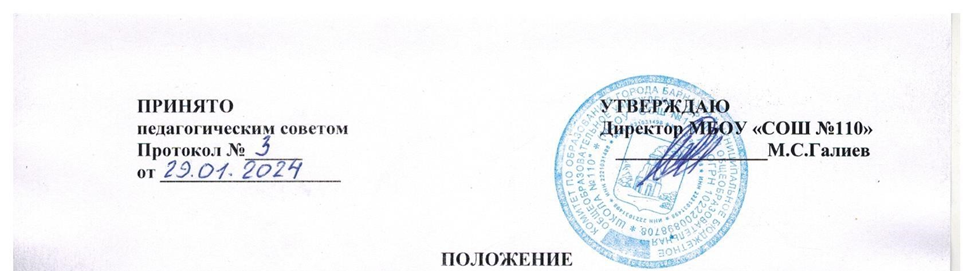 «5»«4»«3»Проектная работа соответствует цели и отвечает на проблемные вопросыПроектная работа соответствует цели и отвечает на некоторые проблемные вопросыПроектная работа не совсем точно отражает цель проекта и его проблемные вопросыУчастником проекта использованы все рекомендованныеУчастником проекта использованы некоторыеУчастник проекта использовал один рекомендованныйсоциальные сервисы, проведены коллективныеобсуждения в ходе работы над проектом. Результаты работы, представленные при помощи компьютерных средств, оформлены в соответствие с правиламирекомендованные социальные сервисы, проведены коллективныеобсуждения в ходе работы над проектом. Результаты работы, представленные при помощи компьютерных средств, содержат незначительные ошибки воформлениисоциальный сервис, провел коллективное обсуждение в ходе работы над проектомУстное выступление участника логично, отсутствуют грамматические и лексические ошибкиУстное выступление участника логично, присутствуют незначительные грамматические и лексические ошибки, не мешающие пониманию материалаУстное выступление участника не всегда логично, присутствуют грамматические и лексические ошибки, которые затрудняют пониманиеВыступление не повторяет текст презентации или публикацииВыступление частично повторяет текст презентации или публикацииВыступление полностьюповторяет текст презентации или публикацииВ ходе устного выступления даны ответы на все вопросы классаВ ходе устного выступления даны ответы на некоторые вопросы классаУчащийся затруднялся давать правильные ответына вопросы класса